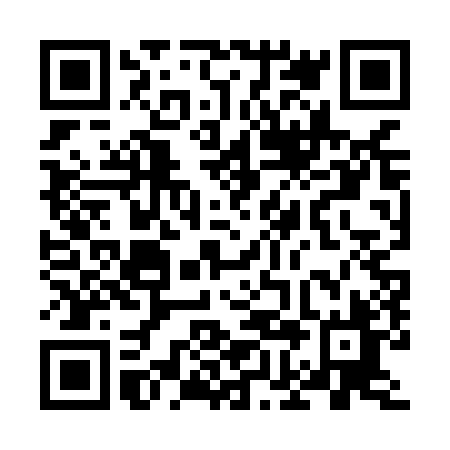 Prayer times for Achhi Masit, PakistanWed 1 May 2024 - Fri 31 May 2024High Latitude Method: Angle Based RulePrayer Calculation Method: University of Islamic SciencesAsar Calculation Method: ShafiPrayer times provided by https://www.salahtimes.comDateDayFajrSunriseDhuhrAsrMaghribIsha1Wed4:185:4312:203:536:578:222Thu4:175:4212:203:536:588:233Fri4:165:4112:203:536:598:244Sat4:155:4112:203:536:598:255Sun4:145:4012:203:537:008:256Mon4:135:3912:193:537:008:267Tue4:125:3812:193:537:018:278Wed4:115:3812:193:527:018:289Thu4:105:3712:193:527:028:2910Fri4:095:3612:193:527:038:3011Sat4:095:3612:193:527:038:3012Sun4:085:3512:193:527:048:3113Mon4:075:3412:193:527:048:3214Tue4:065:3412:193:527:058:3315Wed4:055:3312:193:527:068:3416Thu4:045:3312:193:527:068:3517Fri4:045:3212:193:527:078:3518Sat4:035:3212:193:527:078:3619Sun4:025:3112:193:527:088:3720Mon4:025:3112:193:527:088:3821Tue4:015:3012:193:517:098:3922Wed4:005:3012:203:517:108:3923Thu4:005:2912:203:517:108:4024Fri3:595:2912:203:517:118:4125Sat3:585:2912:203:517:118:4226Sun3:585:2812:203:517:128:4227Mon3:575:2812:203:527:128:4328Tue3:575:2812:203:527:138:4429Wed3:565:2712:203:527:138:4530Thu3:565:2712:203:527:148:4531Fri3:565:2712:213:527:148:46